Уважаемые родители (законные представители)!    С 01 мая 2022 года начинается прием заявлений в ЛОЛ на период с 02.06.2022 по 22.06.2022 года. Подробную информацию можно получить у начальника лагеря Малаевой Татьяны Ильиничны.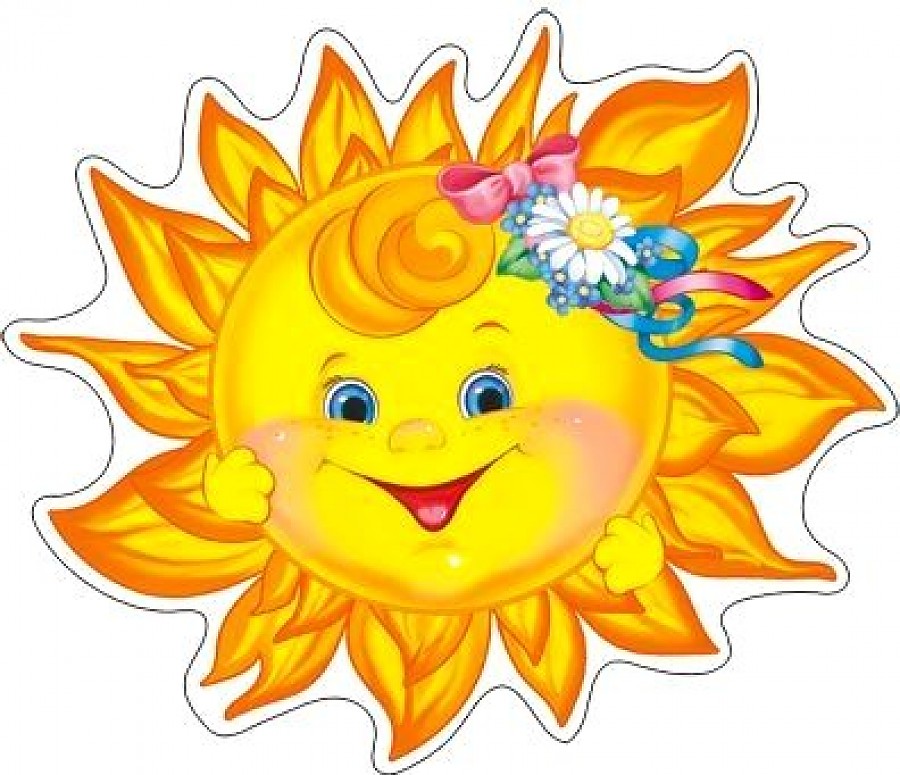 